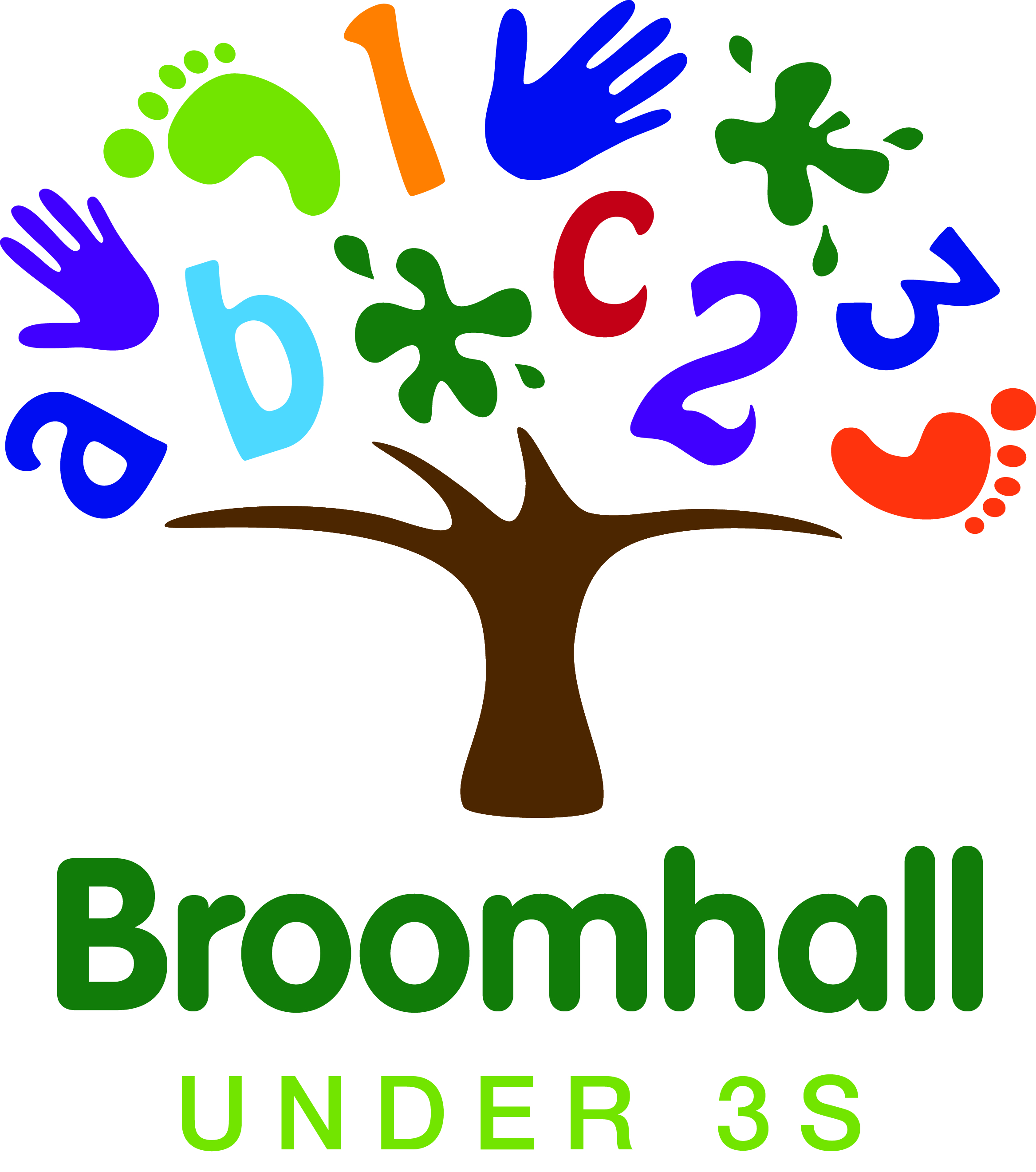 4 Broomhall Road, Sheffield S10 2DNTel: 0114 2721453Email: info@broomhallunder3s.co.uk2.  Parent/Carer Details3.  Sessions Requested Please note that we are only open during school term-time.  From the term after their 2nd birthday some  children are eligible for 15 hours Free Early Learning (FEL). Please see a member of staff for details.4.  Additional Information5.  Permissions6.  Early YearsFirst Name(s): Surname: Date of Birth: Boy      Girl  Address:                   Postcode:Address:                   Postcode:Parent/Carer 1Parent/Carer 1Parent/Carer 1Parent/Carer 2Parent/Carer 2Parent/Carer 2Title e.g. Mr/Mrs/Ms/Miss/DrFirst & Second NameDate of BirthAddressIf different from childHome TelephoneMobile TelephoneWork TelephoneEmailRelationship to childHas Parental ResponsibilityYes     No Yes     No Yes     No Yes     No Yes     No Yes     No NI NumberOther family members/adults at child’s addressOther family members/adults at child’s addressOther family members/adults at child’s addressOther family members/adults at child’s addressOther family members/adults at child’s addressOther family members/adults at child’s addressOther family members/adults at child’s addressNameRelationship to childNameRelationship to childNameRelationship to childNameRelationship to childNameRelationship to childNameRelationship to childNameRelationship to childNameRelationship to childOther significant adults/frequent visitors who regularly visit the home or who are part of the family support network.Other significant adults/frequent visitors who regularly visit the home or who are part of the family support network.Other significant adults/frequent visitors who regularly visit the home or who are part of the family support network.Other significant adults/frequent visitors who regularly visit the home or who are part of the family support network.Other significant adults/frequent visitors who regularly visit the home or who are part of the family support network.Other significant adults/frequent visitors who regularly visit the home or who are part of the family support network.Other significant adults/frequent visitors who regularly visit the home or who are part of the family support network.NameRelationship to childTelephone contactNameRelationship to childTelephone contactName Relationship to childTelephone contactName Relationship to childTelephone contactPeople (over the age of 16) with permission to collect your child from nursery.People (over the age of 16) with permission to collect your child from nursery.People (over the age of 16) with permission to collect your child from nursery.People (over the age of 16) with permission to collect your child from nursery.People (over the age of 16) with permission to collect your child from nursery.People (over the age of 16) with permission to collect your child from nursery.People (over the age of 16) with permission to collect your child from nursery.NameRelationship to childTelephone contactNameRelationship to childTelephone contactNameRelationship to childTelephone contactNameRelationship to childTelephone contactAre there any special circumstances or information that we should know about in order to help and support you and your child e.g. family situations, restrictions on collecting, etc?Are there any special circumstances or information that we should know about in order to help and support you and your child e.g. family situations, restrictions on collecting, etc?Are there any special circumstances or information that we should know about in order to help and support you and your child e.g. family situations, restrictions on collecting, etc?Are there any special circumstances or information that we should know about in order to help and support you and your child e.g. family situations, restrictions on collecting, etc?Are there any special circumstances or information that we should know about in order to help and support you and your child e.g. family situations, restrictions on collecting, etc?Are there any special circumstances or information that we should know about in order to help and support you and your child e.g. family situations, restrictions on collecting, etc?SESSIONMondayTuesdayWednesdayThursdayFridayBREAKFAST CLUB 8.00am-9.00am CORE MORNING 9.00am-11.30amLUNCH 11.30am-1.00pmCORE AFTERNOON 1.00pm-3.30pmTEA CLUB 3.30pm-5.00pm When do you want this place to start?When do you want this place to start?When do you want this place to start?When do you want this place to start?When do you want this place to start?When do you want this place to start?4.1 Child’s Ethnic Origin, Language & Religion This information is required by the Local Authority. Please tick the relevant box.4.1 Child’s Ethnic Origin, Language & Religion This information is required by the Local Authority. Please tick the relevant box.4.1 Child’s Ethnic Origin, Language & Religion This information is required by the Local Authority. Please tick the relevant box.WhiteBlack or Black BritishMixed / Dual BackgroundBritish WHB Caribbean BLB  White & Black Caribbean WMB  Irish WHR Somali BSO  White & Black African MBATraveller or Irish Heritage WHT  Other Black African BAO   White & Pakistani  MWP Gypsy / Roma WRO  Any other Black background BLG  White & any other Asian background MWS Eastern European WEA Asian or British AsianAny other mixed background MOT  Other WHA Bangladeshi ABA  Any other backgroundChineseIndian AIN  Yemeni OYE Chinese CHE  Pakistani APK Any other ethnic group OOE  Any other Asian background AAO  Place of birth:Nationality:Home LanguageReligion: 4.2 Health Information4.2 Health Information4.2 Health Information4.2 Health InformationDoctor’s name & contact details:Please give details of any health issues we should know about e.g. allergies, dietary, serious illness or injury.Please give details of any additional needs or development concerns about which we should know e.g. language & communication, physical disability, sensory, behaviour, etc. Please give details of any services offering support to your family e.g. Social Worker, Health Visitor, Therapists, MASTIn an emergency where urgent medical attention is needed and I cannot be contacted to authorise this, I hereby give my general consent to any necessary medical treatment and authorise Nursery to sign any document required by the hospital authorities. For less urgent medical treatment, where an ambulance is not required, I understand that staff cars (fully insured) may be used to take my child to the A&E department of Sheffield Children’s Hospital.In an emergency where urgent medical attention is needed and I cannot be contacted to authorise this, I hereby give my general consent to any necessary medical treatment and authorise Nursery to sign any document required by the hospital authorities. For less urgent medical treatment, where an ambulance is not required, I understand that staff cars (fully insured) may be used to take my child to the A&E department of Sheffield Children’s Hospital.AgreeDon’t Agree5.1 Photographs & VideoPlease indicate your agreement to use of your child’s photograph by ticking the relevant box.AgreeDon’t agreeTo record your child’s learning as part of their progress record which will be passed on to their infant/primary school when they leave Broomhall Nursery.For use in displays in nursery.For use on our promotional literature e.g. posters and leafletsFor use on our website, Facebook page and Twitter feed.  In the interests of safeguarding children’s names are not associated with photographs posted on these sites.On occasions Press and TV journalists may wish to take photographs and/or record video footage of special events at nursery during which time your child may be included. Students from Sheffield Universities (DBS checked) undertake observational research projects in nursery.  Individual children are not identified in the findings of the research.  6.1 Nursery Attendance6.1 Nursery AttendanceDoes your child attend any other nursery/childcare provision? Please give details.If you are leaving your existing provision to take up FEL hours at Broomhall Under 3s you are required to give 4 weeks’ notice to your existing provider.Signature of Parent/Carer:Date: